University Endowment LandsMinutes from theCOMMUNITY ADVISORY COUNCIL MEETINGMonday, February 15, 2016Minutes from the meeting of the University Endowment Lands (UEL) Community Advisory Council (CAC), held at 6pm on Monday, February 15, 2016 in the Community Amenity Space at 300-5755 Dalhousie Road, Vancouver, BC.CAC Members Present:Dave Forsyth, Area A, PresidentPeter McConnell, Area C, Secretary-TreasurerHong Chen, Area DMojan Nozari, Area DCAC Members Regret:Jaymie Ho, Area B, Vice-President Lynne Pomfret, Area A Jean-François Caron, Area DUEL Staff Present:Jonn Braman, Manager Call to Order at 6:01 pm1.1	Open Public SessionApproval of Agenda	The agenda was moved with the following changes:  Adding agenda item 8.4, “Follow-up on the inconsistency in the 2014 UEL Water Quality Report”Adding agenda item 8.5, “Parking enforcement in UEL area”3.0	Approval of Minutes  	Moved, Seconded and CarriedThat the minutes of the Community Advisory Council regular meeting and In-Camera Meeting of January 18, 2016 be approved as presented.4.0	Delegations4.1 	Maria Harris, Director, Electoral Area A, Metro Vancouver	The Electoral Area A Director’s Report is attached to these minutes as “Appendix A”.	The main highlights can be referred to the February EAA Director’s Report. The Community Works Fund CAC Representative will be discussed later in this meeting as agenda item 8.1.CAC Correspondence 	Bank Statement	That the bank statements for the period ending February 7, 2016 has not yet been received for report in this meeting. 6.0	Next Meeting 	Monday, March 21 at 6pm in the Community Amenity Space at #300 - 5755 Dalhousie Road.UEL Manager Report to the CAC 	7.1	New Corporate Administrative Officer on Board		Lori Foster joined the UEL Administration today as the Corporate Administrative Officer.	7.2	2016 Budget Planning	Dave Forsyth and Pete McConnell will be on the sub-committee. A meeting with Manager Braman will soon be set up for initial discussions.	7.3	Water Main and Other Capital Works UpdateThe water main contract will be signed tomorrow and the contractor will be mobilized next week. Ideally the water main replacement work in Area C surrounding 4900 Block of Chancellor and all of Tasmania Crescent will be completed within 45 business days by mid-April if weather permits. The contractor will be twinning the existing line for connecting in sections with groups of houses. It is expected to be executed without affecting the water supply to the houses, but challenges are expected due to the scope of the project. A notice to the residents will be distributed as soon as the working schedule is provided by the contractor.There is also a contract for the sewer separation along Wesbrook Crescent, around the park at 1500 block. This is the first stage of the capital projects laid out in the five-year and ten-year plans for Area B, where there are relatively more combined sewers. 	7.4	Emergency Preparedness PlanMaria Harris and Kim Smith on the Emergency Preparedness Committee provided a status update:Metro Vancouver staff did a presentation to the Committee about the role and responsibility of Metro Vancouver in helping community emergency preparedness. Maria Harris suggested that the CAC receive the same presentation by Metro Vancouver, and she will invite them for a presentation at the next CAC meeting.An “Emergency Preparedness Day” event is being planned to increase the community awareness. The time is Saturday, May 7th, 10am to 2pm; the venue is Jim Everett Memorial Park (the field across from University Village). The event will tie into BC Emergency Preparedness Week (May 1st to May 7th) to leverage public media attention. The objective is to raise genuine awareness, while also physically demonstrating what preparation entails to residents.The spring issue of Connections community newspaper will cover the event announcement and the summer issue will cover the event report. There will be a two-page insert to highlight the event.Manager Braman commented that the UEL Administration hired a consultant to help with the planning this year, but most work relies on volunteering from agencies and residents. The CAC can receive education to become “spokespersons” for the event. The UEL Administration will help block off part of Allison Road to facilitate the event. Maria Harris mentioned that the next level of the Emergency Preparedness Plan should be wrapped around a concrete operating procedure and the roles and responsibilities of the UEL community (for example, the responsibilities of the command centre, and who should declare the state of emergency) in the event of an emergency, which will rely heavily on the cooperative planning and decision-making of the UEL Administration and the CAC. 	8.0	Old Business8.1	Community Works Fund Advisory Group – The UEL Representatives		The CAC Vice-President, Jaymie Ho, considered in sitting on the Advisory Group. The other potential representative is Council Lynne Pomfret but it will be further confirmed.8.2	Liberta Noise IssueMojan Nozari updated the machinery unit was completely off now but no actions by Vancouver School Board were observed. Dave Forsyth will contact the VSB delegates who attended the January CAC meeting for an updated report.8.3	Incorporation StudyDave Forsyth asked Manager Braman if there has been any progress on the Incorporation Study since the council representatives’ meeting with Minister Fassbender, his Assistant Deputy Minister and several staff on October 22nd, 2015. Manager Braman replied that he is not directly involved in the discussion. Dave Forsyth will follow up regarding the matters discussed by a phone call.8.4	Follow-up on the inconsistency in the 2014 UEL Water Quality ReportPete McConnell discovered a discrepancy between the summary of “2014 UEL Drinking Water Supply and Quality Report” and the raw statistical data related to turbidity. He passed the collected findings to Manager Braman and inquired about Manager Braman’s follow-up result. Manager Braman passed the report to the consultant, who will incorporate the revision into the 2015 report, but no explanation or response to the 2014 report is expected. The 2015 report will likely be available next month; a copy will be shared with the CAC.8.5	Parking Enforcement	Dave Forsyth was contacted by an UEL resident whose car was ticketed on a residential street on Sunday evening, when no commissioner was supposedly on parking patrol shift. Area A resident Kim Smith shared the result of her investigation after being contacted by the same resident being ticketed. It appeared to be that the tickets were issued by UNA for parking infractions; multiple vehicles towed in the UNA neighbourhood might have been stored in the UEL area (e.g., Western Parkway and Campus Rd.), and awaited further towing and impoundment. She also photocopied a ticket and presented it to Manager Braman, who replied he was not aware of this exact incident, though he is aware that it is a common practice of the towing industry. The towing company might not be aware of the UEL/UNA jurisdictions, and he will contact the UNA for clarification.9.0	New Business	9.1	Metro Vancouver Parks – Works Yard Move		Representatives of Pacific Spirit Park Society called Dave Forsyth to express their concern about the move, which will result in tree cutting at the new location of the works yard, and asked if there is any chance to retain the facility on the current site.  Manager Braman responded that Metro Vancouver looked for a new site to build a permanent facility, since the land is operated through Ministry of Forests, Lands, and Natural Resource Operations for Provincial use and cannot be acquired or for Regional use, and thus there is no chance that the works yard will stay on the current site.  The Ex-CAC President Ron Pears said that, according to his understanding, Metro Vancouver Parks need a permanent land to build a facility for its heavy construction/installation services which could not be fulfilled by the current works yard facility.10.0	Questions from the Public 10.1			Tamara Knott, Area C Resident		The resident, who recently moved from College Highroad to Wycliffe, was seriously impacted by the water quality issue, particularly since she is currently pregnant. She inquired about the water testing sampling station, since the test should be done in a more localized manner or closer to the affected houses. Secondly, she presented a jar of tap water taken from her home, rationalized the excessive damages and unexpected expenditures caused by the issue, and asked about the possibility for compensation. Mr. Bergen also commented as to the lack of response by the UEL Administration.Nicole Legault, Area C ResidentThe resident living on Chancellor Blvd. empathized with Mr. Bergen, since she and other nearby impacted home owners have reported the water quality issue to the UEL Administration since January 2015 but have been repeatedly ignored. She also challenged the long wait for the new pipeline installation, and shared her concern about any persistent health impacts, as well as the costly need of professionally flushing the pipes to clean up sediment as experienced by one of her neighbours.In response to the questions from both residents, Manager Braman explained the UEL Administration has consistently worked on the complex project (including defining the root cause of the problem and creating/getting approval/launching a new standardized tendering procedure), and has raised its priority while updating the ten-year capital plan over the past year. He also reported the current project status and said that, although the replacement will be for the Chancellor and Tasmania metallic pipelines, the connection lines between Tasmania and Wycliffe will be replaced as well. Manager Braman further stated that the UEL Administration does not maintain pipe systems on private properties in response to a request of compensation.  He did see an opportunity to improve communication with residents despite believing that residents were updated via the community newspaper and letters to Area C residents. Maria Harris asked Manager Braman if UEL Administration staff ever visited any affected house to better understand the situation. Manger Braman answered he did not pay a personal visit, but he directed his staff to increase the waterline flushing rate in the affected area to mitigate the problem. She further suggested the CAC to develop a communication protocol with the UEL Administration for any problem of this magnitude to effectively communicate with the impacted residents, while ensure that the ten-year capital plan updated by the UEL Administration contains a contingency plan and a clear process of response. Due to concerns over the safety of the water, Pete McConnell stated that residents have made a Form 62 request to Coastal Health to conduct a water inspection.Dave Forsyth advised there are legal ramifications that homeowners should review. Maria Harris stated that, due to the specific legal ramifications involved, this should be an issue that  is shouldered by the province, not the UEL residents. 	11.0	Adjournment	The meeting adjourned at 7:15 pm.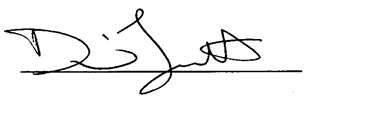 _________________________________